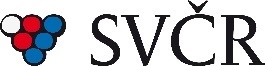 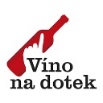 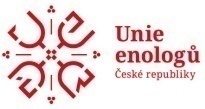 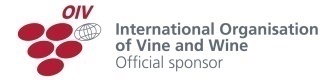 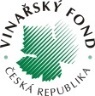 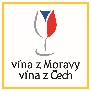 Oenoforum: Světoví vinařští odborníci míří do BrnaTisková zpráva ze dne 11. 6. 2018Ve dnech 20. – 22. června se do brněnské Vily Stiassni sjedou špičková vína z celého světa. V rámci největší mezinárodní soutěže vín pořádané v České republice – Oenofora budou naši i mezinárodní degustátoři rozhodovat o vítězi již 12. ročníku. Oenoforum – Czech International Wine Competition pořádá Svaz vinařů a patronát nad ní převzala OIV – Mezinárodní organizace pro víno a vinohradnictví.Oenoforum je prestižní mezinárodní soutěž, která svou profesionalitou a vysokými nároky plní odborné světové parametry a vinařům, obchodníkům i konzumentům přináší jedinečnou příležitost porovnání širokého spektra světových vín s moravskou a českou produkcí. „Letošního ročníku Oenofora se zúčastní na 500 vín ze 14 vinařských zemí,“ prozradil Ing. Martin Půček, výkonný ředitel pořadatelského Svazu vinařů a dodal: „Největší pozornost také letos připadne odrůdám Sauvignon Blanc a Cabernet Sauvignon, které budou v samostatné kategorii oceněny zvláštní cenou.“V porotě již tradičně zasednou přední evropští degustátoři, zástupci OIV (Mezinárodní organizace pro víno a vinohradnictví se sídlem v Paříži), UIOE (Mezinárodní unie enologů) i nejlepší hodnotitelé z České republiky a Slovenska. Nedílnou součástí Oenofora je také odborná konference s mezinárodním zastoupením. Jejím letošním tématem bude Víno a kyslík. Chybět nebude ani praktická část, kdy každá z přednášek bude opřena o degustaci. 
Organizátorem a pořadatelem soutěže je Svaz vinařů ČR. Soutěž podporuje Vinařský fond České republiky, Národní vinařské centrum, o.p.s. a další organizace. Nad soutěží převzali záštitu ministr zemědělství Ing. Jiří Milek, hejtman Jihomoravského kraje JUDr. Bohumil Šimek a brněnský primátor Ing. Petr Vokřál.Více informací o soutěži a konferenci na www.oenoforum.cz nebo na www.facebook.com/svazvinaruPro více informací: Ing. Martin Půček, Svaz vinařů, ředitel soutěžeE-mail: martin.pucek@svcr.cz Tel.: +420 606 743 231Ing. Dominika Uhrová, Omnimedia, s.r.o.                                                               E-mail: d.uhrova@omnimedia.cz                                 Tel.:  +420 774 530 255